24.04.2020Tematyka tygodniowa: Wiosna na wsiTemat dnia: W wiejskiej zagrodzieCele ogólne:- utrwalanie nazw liczebników w aspektach kardynalnym i porządkowym,- rozwiązywanie prostych zadań matematycznych,- układanie i rozwiązywanie działań matematycznych, utrwalanie liczb i znaków: +, –, =, >, <,- rozwijanie umiejętności tworzenia kompozycji przestrzennych.Zajęcia 1. Na wiejskim podwórku – zajęcia matematyczne inspirowane wierszem W. Chotomskiej „Kaczki siedmioraczki”.Słuchanie wiersza W. Chotomskiej „Kaczki siedmioraczki”.Były sobie kaczki,kaczki przedszkolaczki.Pierwsza zobaczyłana krzaczkach ślimaczki.Weszła między krzaczki –i szukajcie kaczki.Druga chciała złowićna wędkę szczupaczka.Chlupnęło! Plusnęło! –i gdzie jest ta kaczka?Trzecia kaczka wiozłana taczce kabaczki.Kabaczki – bęc! – z taczki –i nie widać kaczki.Teraz głośno kwacząkaczki przedszkolaczki:– Ten, kto nas odnalazł,dostanie buziaczki!Rozwiązywanie zadań matematycznych. Obliczanie wyników. Utrwalanie przeliczania w zakresie 10.Utrwalanie liczb i znaków: =, +, –, >, <Sześć sylwet kaczek, trzy sylwety gęsi, kartki i kredki w dwóch kolorach dla każdego dziecka, kartoniki z liczbami od 0 do 10 i znakami matematycznymi: +, –, =, >, < Układamy obok sylwet kaczek trzy sylwety gęsiDzieci liczą, ile jest kaczek i ile jest gęsi. Rysują na kartkach kredką w jednym kolorze tyle kropek, ile jest kaczek, a kredką w drugim kolorze tyle kropek, ile jest gęsi. Określają, których zwierząt jest więcej i o ile.Tworzymy analogiczne zagadkiDwa wycięte z papieru prostokąty, sylwety zwierząt z wczorajszych zajęć, kartoniki z liczbami od 0 do 10 i znakami matematycznymi: +, –, =, >, < , kartka, kredki.Zadania:Z pierwszej zagrody uciekło dwoje zwierząt. Ile zwierząt jest teraz w obu zagrodach? Dzieci odkładają na bok dwie sylwety zwierząt i liczą. Rysują tyle kropek, ile zwierząt jest w obu zagrodach. Układają do zadania działanie matematyczne: 5 – 2 = 3. Odczytują zapis.W pierwszej zagrodzie było troje zwierząt. Doszły do nich jeszcze 3 zwierzęta. Ile było razem?Układamy działania.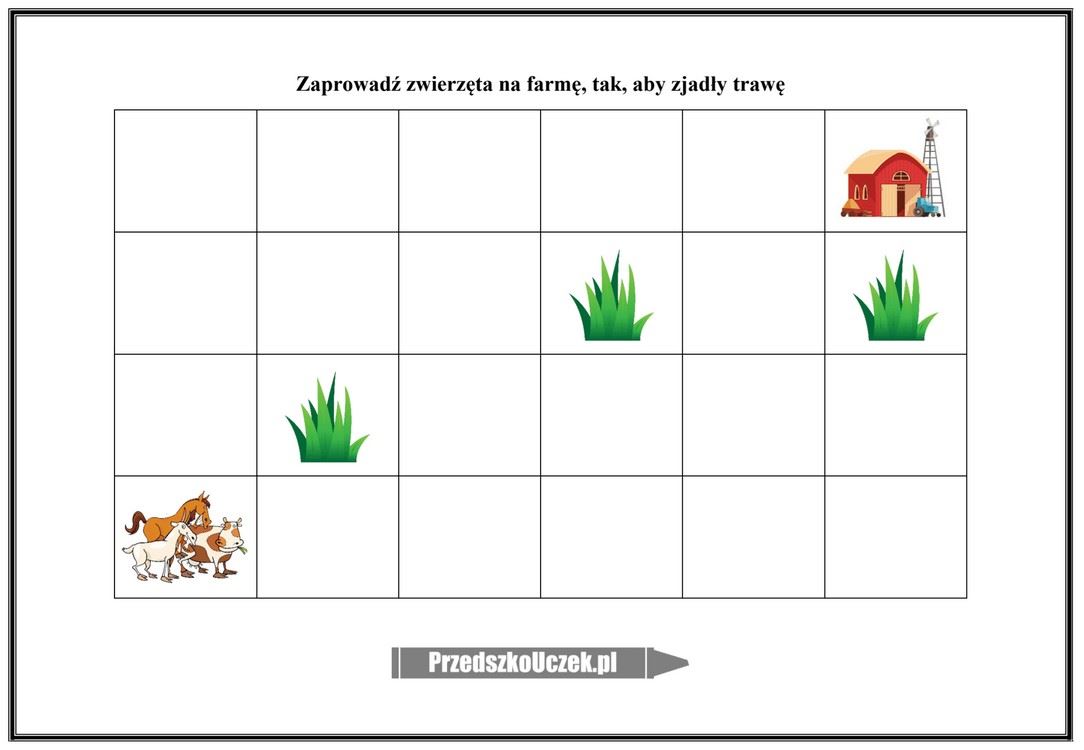 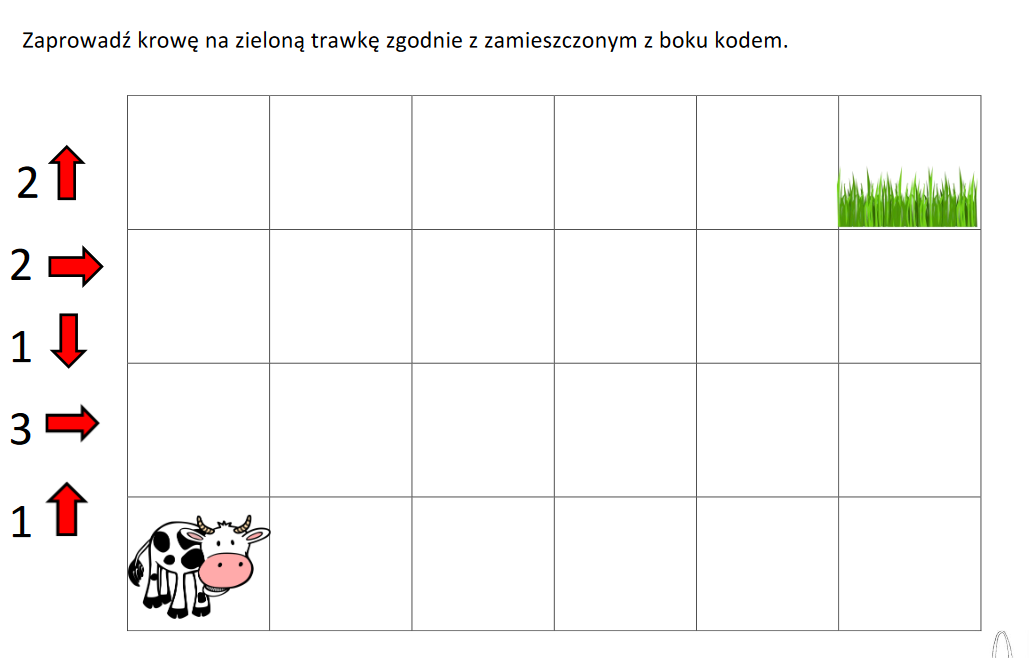 Zajęcia 2. Łaciata krówka – zajęcia artystyczno-techniczne (do wyboru)Obecnie w Polsce hoduje się kilka ras krów. Do najbardziej rozpowszechnionych ras należą: rasa czarno-biała, rasa czerwono-biała, rasa czerwona i rasa simentalska. Osobniki rasy simentalskiej żyją bardzo długo i są odporni na różne choroby. Rasa ta występuje jednak rzadko. Najwięcej jest krów rasy czarno-białej, chociaż jako pierwsza pojawiła się w naszym kraju krowa rasy czerwonej. Krowy 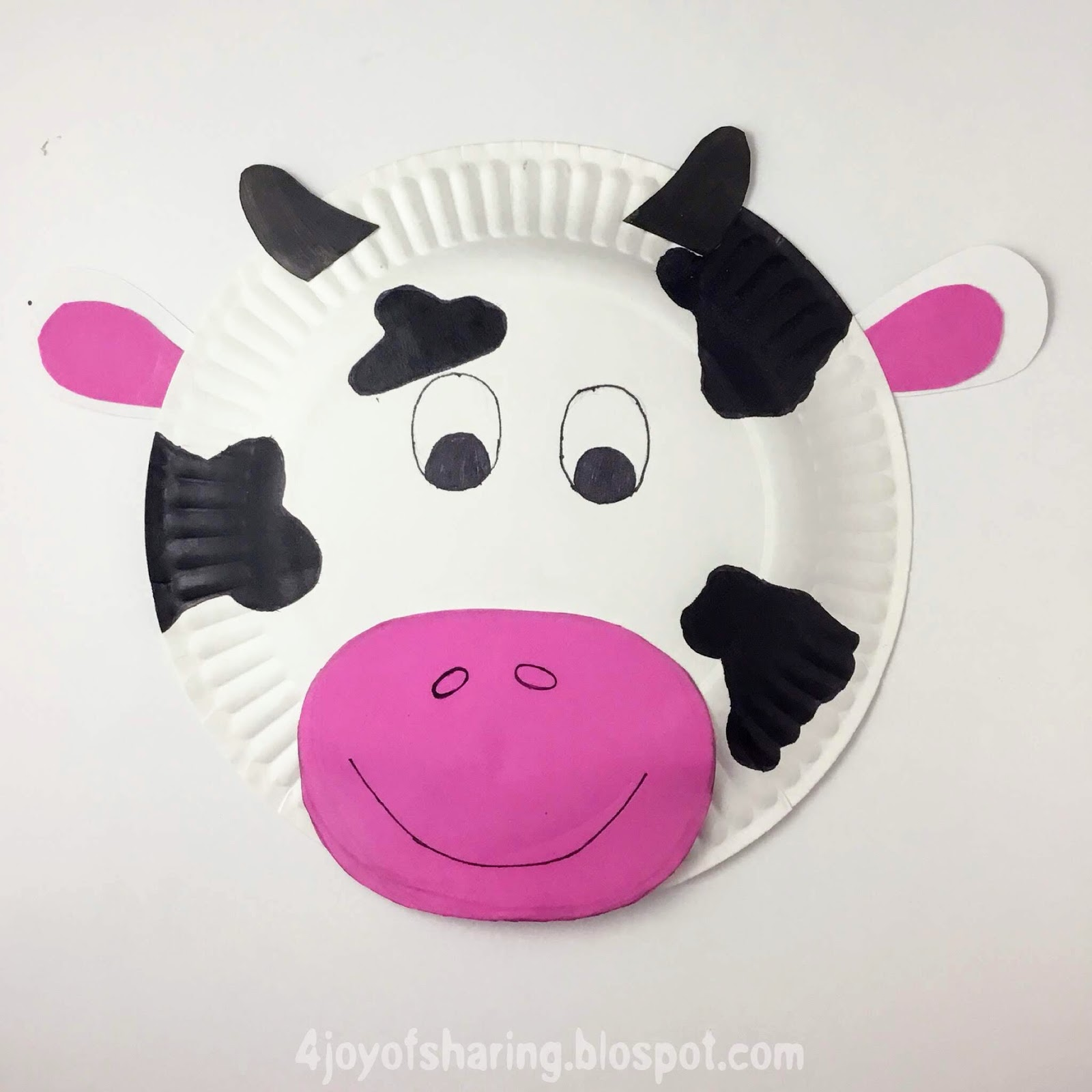 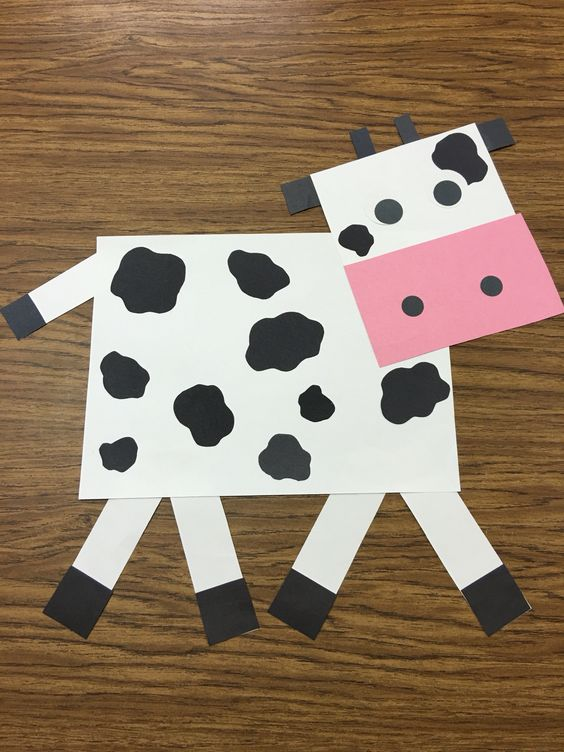 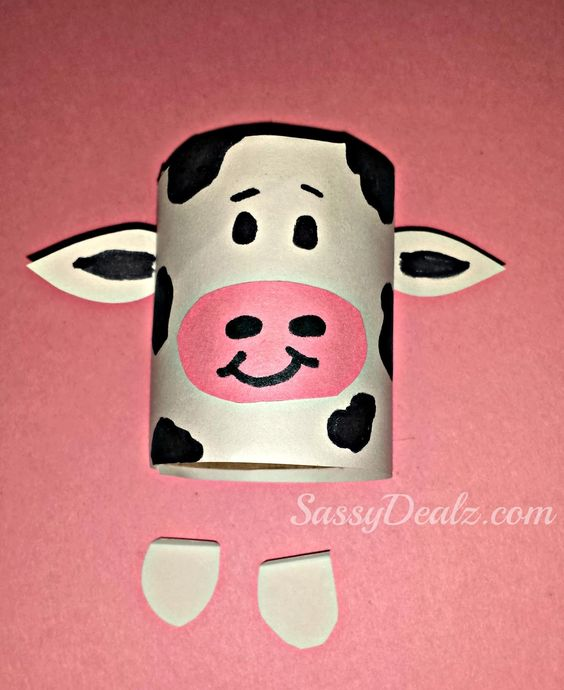 